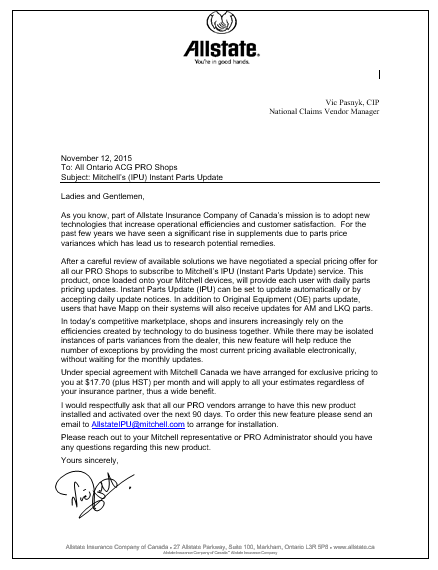 From:communication@csninc.cacommunication@csninc.caDate:Fri, Dec 18, 2015 at 10:11 AMFri, Dec 18, 2015 at 10:11 AMSubject:Allstate Insurance Mitchell Instant Price UpdateAllstate Insurance Mitchell Instant Price UpdateMessage: Message: Message: Good Morning Allstate Ontario ACG PRO Shops,This is just a reminder that Allstate Insurance has negotiated a special pricing offer for Ontario PRO Shops to subscribe to Mitchell’s IPU (Instant Parts Update) service.This update allows your shop to update their part prices throughout the month as they become available rather than waiting for your Ultramate disk.  Your shop will still continue to receive their monthly UltraMate update disk as it contains other important updates such as new parts, vehicles, etc. Allstate Insurance has respectfully asked that all Ontario PRO shops have this product installed and activated as soon as possible. You are requested to contact Mitchell at allstateipu@mitchell.com or you can also contact  Sinh Quan at Sinh.Quan@mitchell.com and he will have one of Mitchell’s coordinators contact you to get the contract started.Attached above is the original Allstate Insurance communication which was forwarded to you.Good Morning Allstate Ontario ACG PRO Shops,This is just a reminder that Allstate Insurance has negotiated a special pricing offer for Ontario PRO Shops to subscribe to Mitchell’s IPU (Instant Parts Update) service.This update allows your shop to update their part prices throughout the month as they become available rather than waiting for your Ultramate disk.  Your shop will still continue to receive their monthly UltraMate update disk as it contains other important updates such as new parts, vehicles, etc. Allstate Insurance has respectfully asked that all Ontario PRO shops have this product installed and activated as soon as possible. You are requested to contact Mitchell at allstateipu@mitchell.com or you can also contact  Sinh Quan at Sinh.Quan@mitchell.com and he will have one of Mitchell’s coordinators contact you to get the contract started.Attached above is the original Allstate Insurance communication which was forwarded to you.Good Morning Allstate Ontario ACG PRO Shops,This is just a reminder that Allstate Insurance has negotiated a special pricing offer for Ontario PRO Shops to subscribe to Mitchell’s IPU (Instant Parts Update) service.This update allows your shop to update their part prices throughout the month as they become available rather than waiting for your Ultramate disk.  Your shop will still continue to receive their monthly UltraMate update disk as it contains other important updates such as new parts, vehicles, etc. Allstate Insurance has respectfully asked that all Ontario PRO shops have this product installed and activated as soon as possible. You are requested to contact Mitchell at allstateipu@mitchell.com or you can also contact  Sinh Quan at Sinh.Quan@mitchell.com and he will have one of Mitchell’s coordinators contact you to get the contract started.Attached above is the original Allstate Insurance communication which was forwarded to you.Attachment included?Attachment included?YESAttachment: 